Candidate Name:  _____________________________________________________________________________		Post applied for:  ______________________________________________________________________________		Name of School: ______________________________________________________________________________		References:	Criminal Record DisclosureFamily or close relationships to employer or GovernorDeclarationThis page is not mandatory, but will help the Trust monitor its obligations under the Equality Act 2010EthnicityDisabilityGenderFaithSexual orientationThis school is committed to safeguarding and promoting the wellbeing of all children, 
and expects our staff and volunteers to share this commitment.References, Criminal Records Disclosure and Monitoring Information Form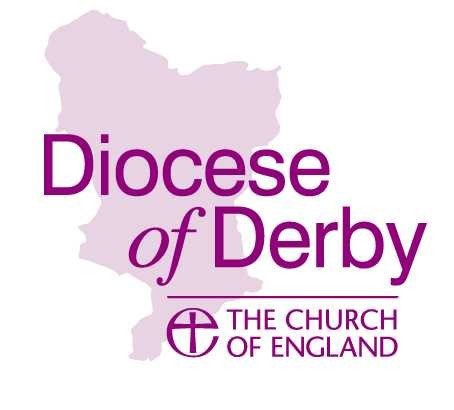 Data Protection Act:  This information is being collected for the purposes of the recruitment and selection procedures. When you complete this document you are providing your consent for the employer to hold and use personal information for these purposes. The information you provide may also be disclosed to relevant statutory bodies for their purposes. If you have a query or concern regarding this, please contact the Trustees of the school in the first instance.Criminal Background Disclosure: The nature of this post means that it is exempt from the Rehabilitation of Offenders Act (1974) and requires that all convictions (including spent convictions) be declared. A conviction is not necessarily a bar to employment. However, should you fail to disclose a criminal conviction prior to appointment; this could result in disciplinary actions including dismissal. All offers of employment with the school are subject to a satisfactory DBS check. A Barred List check will also be undertaken if you will be engaging in ‘regulated activity’. More information is available on the DBS website.  Car parking or speeding offences may be disregarded. First reference 
(current or most recent employer)Second ReferenceName:Name:Job Title:Job Title:Organisation Name:Organisation Name:Address:Address:Email:Email:Tel. No. (Pref Mobile):Tel. No. (Pref Mobile):Contact (Yes/No):Contact (Yes/No):An offer of employment is conditional upon the School receiving an Enhanced Disclosure from the DBS which the School considers to be satisfactory.  If you are successful in your application you will be required to complete a Disclosure and Barring Service Disclosure Application Form.  Any information disclosed will be handled in accordance with the Code of Practice published by the Disclosure and Barring Service (a copy of which is available from the School on request).The School is exempt from the Rehabilitation of Offenders Act 1974 and therefore all convictions, cautions, reprimands and final warnings (including those which would normally be considered "spent" under the Act) must be declared.  If you have a criminal record this will not automatically debar you from employment.  Instead, each case will be assessed fairly by reference to the School's objective assessment procedure (a copy of which is available from the School on request). Have you been convicted by the courts of any criminal offence?  Yes      No   Is there any relevant court action pending against you?  Yes      No   Have you ever received a caution, reprimand or final warning from the police?  Yes      No   If 'YES' to any of the above, please provide details, including dates and penalties, on a separate sheet and send this in a sealed envelope marked "confidential" with your Application Form.You are required to declare any family or close relationship to any existing employee of the Trust or Governing Body:The information contained in this form is true and accurate. If after appointment, the application is found to be misleading or inaccurate, I understand that this may lead to disciplinary action and could result in dismissal. I consent to the use of this personal data for recruitment and selection purposes.The information contained in this form is true and accurate. If after appointment, the application is found to be misleading or inaccurate, I understand that this may lead to disciplinary action and could result in dismissal. I consent to the use of this personal data for recruitment and selection purposes.The information contained in this form is true and accurate. If after appointment, the application is found to be misleading or inaccurate, I understand that this may lead to disciplinary action and could result in dismissal. I consent to the use of this personal data for recruitment and selection purposes.The information contained in this form is true and accurate. If after appointment, the application is found to be misleading or inaccurate, I understand that this may lead to disciplinary action and could result in dismissal. I consent to the use of this personal data for recruitment and selection purposes.Signed:Date:Please state what you consider your ethnic origin to be. Ethnicity is distinct from nationality and the categories below are based on the Census in alphabetical order.Please state what you consider your ethnic origin to be. Ethnicity is distinct from nationality and the categories below are based on the Census in alphabetical order.Please state what you consider your ethnic origin to be. Ethnicity is distinct from nationality and the categories below are based on the Census in alphabetical order.Please state what you consider your ethnic origin to be. Ethnicity is distinct from nationality and the categories below are based on the Census in alphabetical order.Please state what you consider your ethnic origin to be. Ethnicity is distinct from nationality and the categories below are based on the Census in alphabetical order.Please state what you consider your ethnic origin to be. Ethnicity is distinct from nationality and the categories below are based on the Census in alphabetical order.Please state what you consider your ethnic origin to be. Ethnicity is distinct from nationality and the categories below are based on the Census in alphabetical order.Please state what you consider your ethnic origin to be. Ethnicity is distinct from nationality and the categories below are based on the Census in alphabetical order.AsianAsianAsianBlackBlackBlackChinese or other ethnic groupChinese or other ethnic groupIndianCaribbeanCaribbeanChinesePakistaniBangladeshiAfricanAfricanAny other 
Asian background 
(please specify)Any other
Black background 
(please specify)Any other
Black background 
(please specify)Any other 
ethnic group (please specify)MixedMixedMixedWhiteWhiteWhiteEnglishEnglishWhite and Black CaribbeanIrishIrishWhite and Black AfricanScottishScottishWhite and AsianWelshWelshAny other mixed background 
(please specify)Any other White background 
(please specify)Any other White background 
(please specify)Rather not sayAgeRather not sayRather not sayThe Equality Act (2010)  defines a person as disabled if they have a physical or mental impairment which has a substantial and long-term (i.e. has lasted or is expected to last at least 12 months) adverse effect on one’s ability to carry out normal day-to-day activities. This definition includes such conditions as cancer, HIV, mental illness and learning disabilities. Do you consider yourself to have a disability according to the above definition?The Equality Act (2010)  defines a person as disabled if they have a physical or mental impairment which has a substantial and long-term (i.e. has lasted or is expected to last at least 12 months) adverse effect on one’s ability to carry out normal day-to-day activities. This definition includes such conditions as cancer, HIV, mental illness and learning disabilities. Do you consider yourself to have a disability according to the above definition?The Equality Act (2010)  defines a person as disabled if they have a physical or mental impairment which has a substantial and long-term (i.e. has lasted or is expected to last at least 12 months) adverse effect on one’s ability to carry out normal day-to-day activities. This definition includes such conditions as cancer, HIV, mental illness and learning disabilities. Do you consider yourself to have a disability according to the above definition?The Equality Act (2010)  defines a person as disabled if they have a physical or mental impairment which has a substantial and long-term (i.e. has lasted or is expected to last at least 12 months) adverse effect on one’s ability to carry out normal day-to-day activities. This definition includes such conditions as cancer, HIV, mental illness and learning disabilities. Do you consider yourself to have a disability according to the above definition?The Equality Act (2010)  defines a person as disabled if they have a physical or mental impairment which has a substantial and long-term (i.e. has lasted or is expected to last at least 12 months) adverse effect on one’s ability to carry out normal day-to-day activities. This definition includes such conditions as cancer, HIV, mental illness and learning disabilities. Do you consider yourself to have a disability according to the above definition?The Equality Act (2010)  defines a person as disabled if they have a physical or mental impairment which has a substantial and long-term (i.e. has lasted or is expected to last at least 12 months) adverse effect on one’s ability to carry out normal day-to-day activities. This definition includes such conditions as cancer, HIV, mental illness and learning disabilities. Do you consider yourself to have a disability according to the above definition?YesNoRather not sayMaleTransgender F to MFemaleTransgender M to FRather not sayWhich religion do you most identify with?Which religion do you most identify with?Which religion do you most identify with?Which religion do you most identify with?Which religion do you most identify with?Which religion do you most identify with?Which religion do you most identify with?No religionBaha’iBuddhistChristianHinduJainJewishMuslimSikhOther (please specify)Other (please specify)Rather not sayHow would you describe your sexual orientation?How would you describe your sexual orientation?How would you describe your sexual orientation?How would you describe your sexual orientation?How would you describe your sexual orientation?How would you describe your sexual orientation?BisexualGay manHeterosexualLesbianRather not say